ANNUAL ASSURANCE STATEMENT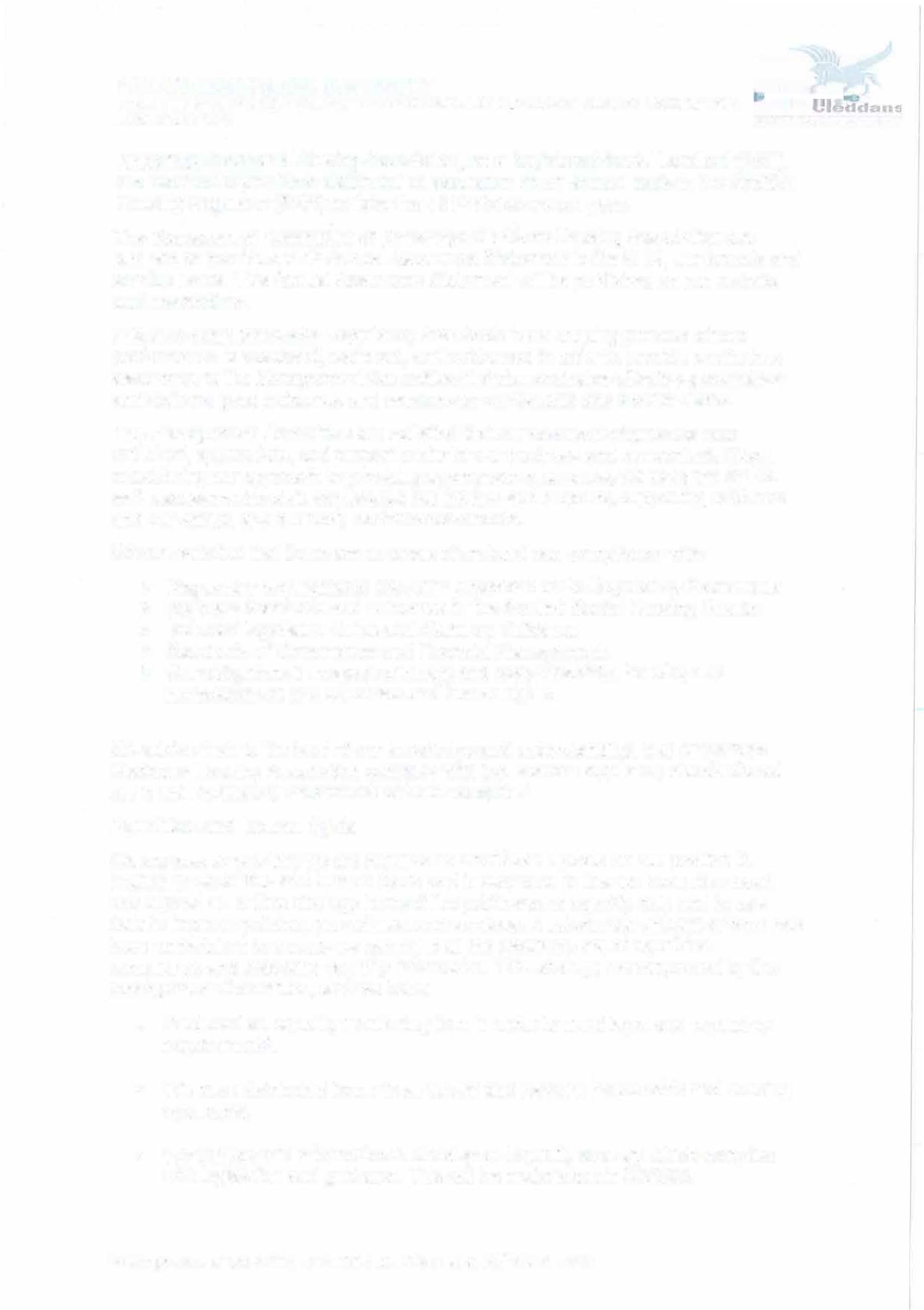 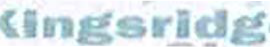 FROM THE MANAGEMENT COMMITTEE OF KINGSRIDGf Cl EDDANS HOUSING ASSOCIATION- OCTOBER 2022	110U$lftG ASSOCIAflON t..lMll(IKingsridge Cleddans Housing Association, as a Registered Social Landlord (RSL), are required to provide a statement of assurance on an annual basis to the Scottish Housing Regulator (SHR) no later than 31 st October each year.The Management Committee of Kingsridge Cleddans Housing Association are pleased to provide our 4th Annual Assurance Statement to the SHR, our tenants and service users. This Annual Assurance Statement will be published on our website and newsletters.Effective compliance with Regulatory Standards is an ongoing process where performance is assessed, reviewed, and evidenced in order to provide continuous assurance to the Management Committee that demonstrates effective governance and delivers good outcomes and services for our tenants and service users.The Management Committee are satisfied that our assessment process was sufficient, appropriate, and proportionate for our business and our context. When considering our approach to providing appropriate assurance, we used the SFHA self- assessment toolkit, considered our internal audit reports, supporting evidence and our annual and quarterly performance reports.We are satisfied that there are no areas of material non-compliance with:Regulatory requirements set out in Chapter 3 of the Regulatory FrameworkRelevant standards and outcomes in the Scottish Social Housing CharterRelevant legislative duties and Statutory GuidanceStandards of Governance and Financial Management.	Our obligations in respect of tenant and resident safety, housing and homelessness and equalities and human rights.We advise that, to the best of our knowledge and understanding, that Kingsridge Cleddans Housing Association complies with the relevant regulatory standards set out in the Regulatory Framework without exception 1Equalities and human rightsWe are also aware that we are required to provide an update on our position in relation to equalities and human rights and in response to this we have discussed and agreed an outline strategy to meet the public sector equality duty and to use data to improve policies, procedures, and services. A substantial amount of work has been undertaken to ensure we can meet all the requirements of equalities compliance and collecting equality information. This strategy was approved by the Management Committee, and we have:	Produced an equality monitoring form in order to meet legal and regulatory requirements.We have distributed forms to all tenant and resident households and housing applicants.We will use this information to develop an Equality strategy which complies with legislation and guidance. This will be undertaken in 2022/23.1Management of gas safety now 100% compliant as at 31st March 2022ANNUAL ASSURANCE STATEMENT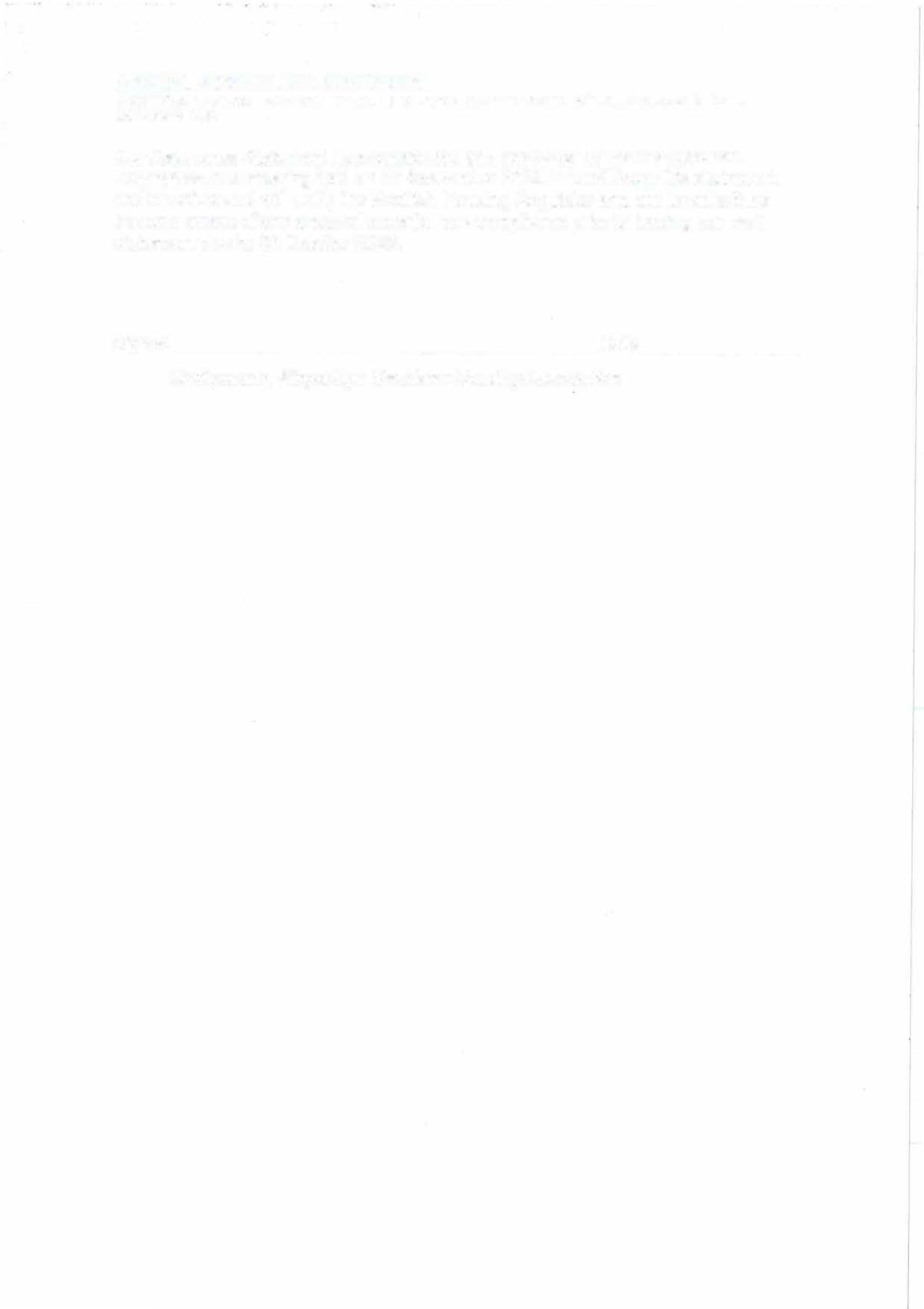 FROM 11 lE MANAGEMENT COMM! l Tff OF l<INGSRIDGE CLEDDI\NS I IOUSING ASSOCIAJION - OCTOBER 2022Our Assurance Statement was considered and approved by the Management Committee at a meeting held on 27 September 2022. We will keep this statement under review and will notify the Scottish Housing Regulator and our tenants if we become aware of any areas of material non-compliance prior to issuing our nextstatement due by 31 October 2023.Signed 	 Date 	Chairperson, Kingsridge Cleddans Housing Association